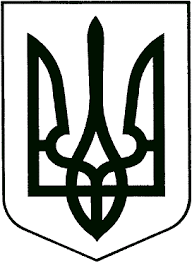 ВИКОНАВЧИЙ КОМІТЕТЗВЯГЕЛЬСЬКОЇ МІСЬКОЇ РАДИРІШЕННЯ14.02.2024                                                                                                     № 1042 Про затвердження висновків  органу опіки і піклування щодо повнолітніх осіб     Керуючись підпунктом 4 пункту б частини першої статті 34, статтею 40 Закону України ,,Про місцеве самоврядування в Україні“, статтями 39, 56, 60 Цивільного кодексу України, статтею 300 Цивільного процесуального кодексу України, Правилами опіки та піклування, затвердженими наказом Державного комітету України у справах сім’ї та молоді, Міністерства освіти України, Міністерства охорони здоров’я України, Міністерства праці та соціальної політики України від 26.05.1999 №34/166/131/88, враховуючи рішення виконавчого комітету міської ради від 11.02.2009 №51 ,,Про затвердження Положення про опікунську раду при виконавчому комітеті міської ради“, протокол засідання опікунської ради при виконавчому комітеті міської ради від 25.01.2024 №1, розглянувши заяву громадянина (інформація з обмеженим доступом відповідно до статті 6 Закону України ,,Про доступ до публічної інформації“, статті 11 Закону України ,,Про інформацію“, статті 6 Закону України ,,Про захист персональних даних“) та звернення (інформація з обмеженим доступом відповідно до статті 6 Закону України ,,Про доступ до публічної інформації“, статті 11 Закону України ,,Про інформацію“, статті 6 Закону України ,,Про захист персональних даних“), відповідне клопотання управління соціального захисту населення міської ради, виконавчий комітет міської радиВИРІШИВ:      1. Затвердити висновок органу опіки і піклування про можливість громадянина (інформація з обмеженим доступом відповідно до статті 6 Закону України ,,Про доступ до публічної інформації“, статті 11 Закону України ,,Про інформацію“, статті 6 Закону України ,,Про захист персональних даних“) виконувати обов’язки опікуна щодо батька (інформація з обмеженим доступом відповідно до статті 6 Закону України ,,Про доступ до публічної інформації“, статті 11 Закону України ,,Про інформацію“, статті 6 Закону України ,,Про захист персональних даних“),  що додається.     2.  Звернутись з поданням до Новоград-Волинського міськрайонного суду про призначення (інформація з обмеженим доступом відповідно до статті 6 Закону України ,,Про доступ до публічної інформації“, статті 11 Закону України ,,Про інформацію“, статті 6 Закону України ,,Про захист персональних даних“)  опікуном над (інформація з обмеженим доступом відповідно до статті 6 Закону України ,,Про доступ до публічної інформації“, статті 11 Закону України ,,Про інформацію“, статті 6 Закону України ,,Про захист персональних даних“) в разі визнання останнього судом недієздатним.     3. Затвердити висновок органу опіки і піклування про можливість надання дозволу (інформація з обмеженим доступом відповідно до статті 6 Закону України ,,Про доступ до публічної інформації“, статті 11 Закону України ,,Про інформацію“, статті 6 Закону України ,,Про захист персональних даних“) в особі директора (інформація з обмеженим доступом відповідно до статті 6 Закону України ,,Про доступ до публічної інформації“, статті 11 Закону України ,,Про інформацію“, статті 6 Закону України ,,Про захист персональних даних“) для встановлення опікуна над (інформація з обмеженим доступом відповідно до статті 6 Закону України ,,Про доступ до публічної інформації“, статті 11 Закону України ,,Про інформацію“, статті 6 Закону України ,,Про захист персональних даних“).       4. Контроль за виконанням цього рішення покласти на заступника міського голови Гудзь І.Л.Міський голова                                                                       Микола БОРОВЕЦЬ